PRÉNOM : 	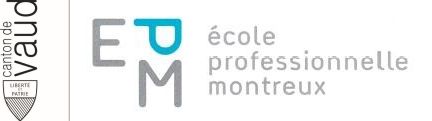 CLASSE : 	DATE :  	Maximum des points63p.Total des points obtenus1. Citez les 6 catégories des condiments ! (p.21-23)1. Citez les 6 catégories des condiments ! (p.21-23)1. Citez les 6 catégories des condiments ! (p.21-23)6 p.Sels comestiblesMoutardes Vinaigres Condiments Sauce d’accompagnementChutneys et pâtes2. Citez 6 variétés de sels que vous trouvez dans les commerces ! (p.21-23)2. Citez 6 variétés de sels que vous trouvez dans les commerces ! (p.21-23)2. Citez 6 variétés de sels que vous trouvez dans les commerces ! (p.21-23)6 p.Sel gemme (des mines)Fleurs de sel / Sel de GérandeSel nitrite Sel marin Sel aux herbes / diététiqueSalpêtre / Saumure 3. Entourez les affirmations correspondantes sur les caractéristiques du sel dans la cuisine ! (p.21-23)3. Entourez les affirmations correspondantes sur les caractéristiques du sel dans la cuisine ! (p.21-23)3. Entourez les affirmations correspondantes sur les caractéristiques du sel dans la cuisine ! (p.21-23)4 p.Le sel relève le goût des alimentsIl est hygroscopique, c'est-à-dire qu'il absorbe l'humiditéLe sel attendrit les structures cellulaires des alimentsLe sel ne change pas la couleur des aliments (vert = légumes / rouge = viande)En forte concentration (saumure), il conserve les alimentsLa viande et le poisson ne doivent jamais être salés à l'avance4. Citez deux préparation culinaire ou vous utilisez le sel nitrite ou le salpêtre ! (p.21-23)4. Citez deux préparation culinaire ou vous utilisez le sel nitrite ou le salpêtre ! (p.21-23)2 p.Foie gras Charcuterie 5. Que signifie « convenience food » ? Ecrivez une phrase complète ! (p.16-17)2 p.On entend par « convenience food» des aliments préfabriqués, en général industriellement, dont la préparation en cuisine est raccourcie ou simplifiée, ou même superflue. 6. Complétez le tableau des niveaux de finition du convenience food. (p.16-17)6. Complétez le tableau des niveaux de finition du convenience food. (p.16-17)6. Complétez le tableau des niveaux de finition du convenience food. (p.16-17)6 p.NiveauExplicationExemple pour la pomme de terre0Produits brutCaisse de pommes de terre1Partiellement préparésPommes de terre crues lavées2Produits prêts à cuire (PAC)Pommes de terre pelées et coupées3Produits préparésPommes de terre blanchies ou précuites4Produits prêts à mangerPomy Chips 7. Citez des deux avantages et deux inconvénients du convenience food. (p.16-17)7. Citez des deux avantages et deux inconvénients du convenience food. (p.16-17)4 p.AvantageIls facilitent le calcul des prix (plus aucune perte après l'achat) (autres réponses possibles)AvantageIls ont une qualité constante (autres réponses possibles)InconvénientSouvent adjonction importante de graisse, de sel ou de sucre (autres réponses possibles)InconvénientLorsqu'on utilise beaucoup de produits « convenience», on ne peut que très partielle répondre aux attentes culinaires des hôtes (autres réponses possibles)8. Complétez le tableau sur les charcuteries ! (p.54-59)8. Complétez le tableau sur les charcuteries ! (p.54-59)8. Complétez le tableau sur les charcuteries ! (p.54-59)8. Complétez le tableau sur les charcuteries ! (p.54-59)8. Complétez le tableau sur les charcuteries ! (p.54-59)8 p.DénominationSaucisses échaudées fuméesSaucisses échaudées non-fuméesSaucisses crues(évtl. Fumées)Saucisse cuitesVariétésCervelasSaucisse de VienneSchübligSaucisse de veauSaucisse à trancherChipolataWeisswurstSalamiGendarmeSalsizSaucisson secBoudinSaucisse au foie à tartinerFabricationSelon la variété, on prépare une farce fine à base de viande de différentes sortes, avec adjonction de lard, couenne, glace, sel ou sel pour saumure et épices, Cette masse est placée dans un embouchoir et poussée dans des boyaux naturels ou synthétiques, puis séparée en portions, La plupart des saucisses échaudées sont fumées à chaud puis échaudées (pochées) et  refroidies  à l'eau froide ou douchées afin d'éviter qu'elle ne rétrécissentSelon la variété, on prépare une farce fine à base de viande de différentes sortes, avec adjonction de lard, couenne, glace, sel ou sel pour saumure et épices, Cette masse est placée dans un embouchoir et poussée dans des boyaux naturels ou synthétiques, puis séparée en portions, pochées et refroidies à l'eau froide ou douchées afin d'éviter qu'elle ne rétrécissentSelon la variété, on prépare une farce grossière à base de viande découpée de différentes sortes,  avec adjonction de lard, sel pour saumure et épices, Les saucisses crues sont une  marchandisede garde qui se conserve  relativement longtemps. On les mange généralement froides.Mélange de sang, et crème ainsi que des épices, échaudé et refroidi Boudin antillais (aux piments) Boudin blanc (volaille, oignons, et crème)Emulsion de foies crus avec de la graisse de porc, assaisonnement Poussée échaudée ou pasPréparation PrésentationChoucroute, Hot dogFeuilleté pour apéritif Griller, en salade Pocher, Griller, Plat de charcuterie, pour buffet, Sandwich, Mixed grill, BrochetteHors-d’œuvre froid, Sandwich, Canapé, plateau de charcuterie, Soupe de salsifis avec capuns, Soupe aux marrons et au salsizPocher puis sauter, avec cornettes et purée de pommesCanapés, Toast, Sandwich, Se sert froid9. Citez deux catégories d’aliments d’origine végétale et deux aliments d’origine animale contenant des hydrates de carbones. (p.116-117) 9. Citez deux catégories d’aliments d’origine végétale et deux aliments d’origine animale contenant des hydrates de carbones. (p.116-117) 9. Citez deux catégories d’aliments d’origine végétale et deux aliments d’origine animale contenant des hydrates de carbones. (p.116-117) 4p.VégétalFruitsCéréalesAnimale Foie Lait 10. a) A quoi servent les hydrates de carbones dans et pour le corps ? b) Qu’est-ce qui arrive, s’il y a une consommation excessive d’hydrates de carbones ? c) Quel autre terme/mot connaissez- vous pour les hydrates de carbone ? (p.116-117)10. a) A quoi servent les hydrates de carbones dans et pour le corps ? b) Qu’est-ce qui arrive, s’il y a une consommation excessive d’hydrates de carbones ? c) Quel autre terme/mot connaissez- vous pour les hydrates de carbone ? (p.116-117)10. a) A quoi servent les hydrates de carbones dans et pour le corps ? b) Qu’est-ce qui arrive, s’il y a une consommation excessive d’hydrates de carbones ? c) Quel autre terme/mot connaissez- vous pour les hydrates de carbone ? (p.116-117)10. a) A quoi servent les hydrates de carbones dans et pour le corps ? b) Qu’est-ce qui arrive, s’il y a une consommation excessive d’hydrates de carbones ? c) Quel autre terme/mot connaissez- vous pour les hydrates de carbone ? (p.116-117)5p.a) Dispensateur d’énergiea) Travail des cellulesa) Travail des cellulesa) réserve de glycogène dans le foie et les musclesb) Obésité, carie dentaire, diabèteb) Obésité, carie dentaire, diabètec) Glucidesc) Glucides11. Complétez le tableau sur les hydrates de carbone. (p.1116-117)11. Complétez le tableau sur les hydrates de carbone. (p.1116-117)11. Complétez le tableau sur les hydrates de carbone. (p.1116-117)9p.StructureClassification AlimentsSucre simple GlucoseFruits, carotte, sang, mielSucre simple FructoseFruits, miel Sucre doubleSaccharoseSucre de canne et de betteraveSucre doubleLactoseLait Sucre complexeAmidonCéréales, pdt, légumineuses Sucre complexePectinePomme, coing Sucre complexeGlycogèneFoie, muscle 12. Prix de vente TTC : Complétez avec la bonne définition ! (p.152)12. Prix de vente TTC : Complétez avec la bonne définition ! (p.152)12. Prix de vente TTC : Complétez avec la bonne définition ! (p.152)12. Prix de vente TTC : Complétez avec la bonne définition ! (p.152)4p.Impôt dont le taux est actuellement de 8% et qui est payé par le consommateur final sur chaque produit qu’il achèteRésultat de la multiplication des coûts de marchandises par un multiplicateurPour calculer le prix de vente en partant des coûts de marchandisesPrix payé par le client (correspond au prix de vente de base plus la TVA)Taxe sur la valeur ajoutée (TVA)Prix de vente hors taxe (PVHt)Multiplicateur (M)Prix de vente effectif (PVE)13. Les coûts des marchandises d’un menu sont de CHF 5.25. Le multiplicateur est de 3,3. a) Calculer le prix de vente hors taxe? En se basant sur l’exercice précédent : b) Calculer le prix du menu dans la carte des mets (prix de vente effectif)? c) Peut-on vraiment mentionner ce montant sur une carte des mets? Dans le cas contraire, quel montant faut-il indiquer ? (p.152)3p.a) 5.25 x 3.3 = 17.325 CHFb) 17.325 x 1.08 = 18.711 CHFc) CHF 19.00